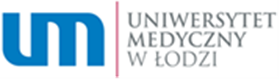 ZP/10/2024									zał. 6 do SWZWykonawca i Podmioty w imieniu których składane jest Oświadczenie:(podać nazwę, adres, NIP każdego z nich)………………………………………………………………………………………………………………………………………………………OświadczenieWykonawców wspólnie ubiegających się o udzielenie zamówienia  składane na podstawieart. 117 ust. 4 ustawy z dnia 11 września 2019r. Prawo zamówień publicznychna potrzeby postępowania ZP/10/2024: Usługa sprzątania budynków Uniwersytetu Medycznego w Łodzi  Oświadczam, iż poszczególni Wykonawcy wspólnie ubiegający się o udzielenie zamówienia spełniają w naszym imieniu poniższe warunki oraz będą wykonywać poniższe usługi:Warunek dotyczący sytuacji ekonomicznej i finansowej – posiadanie ubezpieczenia od odpowiedzialności cywilnej (ust. 5.3 pkt 3) SWZ)Warunek dotyczący zdolności technicznej lub zawodowej – wykonanie 2 usług sprzątania budynków użyteczności publicznej (ust. 5.3 pkt 4) ppkt 1) SWZ)(Oświadczenie należy złożyć wraz z ofertą tylko w przypadku wykonawców wspólnie ubiegających się o udzielenie zamówienia)Oświadczenie musi być podpisane kwalifikowanym podpisem elektronicznym Pełna nazwa WykonawcyZakres i rodzaj usług, które będą wykonywane przez WykonawcęPełna nazwa WykonawcyZakres i rodzaj usług, które będą wykonywane przez Wykonawcę